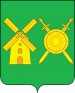 Управление образования администрации  Володарского муниципального районаНижегородской областиПРИКАЗ 22 марта 2021 года                                                                                  № 113О проведении муниципального конкурса «Ученик года-2021» среди учащихся начальных классов   В соответствии с планом работы Управления образования администрации Володарского муниципального района Нижегородской области на 2020-2021 учебный год, в рамках подпрограммы «Одаренные дети» муниципальной программы «Развитие образования Володарского муниципального района», с целью выявления и поддержки одаренных обучающихся общеобразовательных организацийПРИКАЗЫВАЮ:Утвердить Положение о порядке организации и проведения муниципального конкурса «Ученик года» среди учащихся начальных классов  (Приложение 1).Провести муниципальный конкурс  «Ученик года-2021»  среди учащихся начальных классов 15 апреля 2021 года на базе МАОУ СШ № 8. Начало  мероприятия - 14.00 часов.Утвердить тематику публичного выступления участников конкурса - «Край родной, навек любимый!», посвященного  800-летию Нижнего Новгорода.Образовательным организациям в срок до 7 апреля  2021 года направить в информационно-диагностический кабинет заявку на участие в Конкурсе (Приложение 2) и материалы (портфолио) для заочного этапа Конкурса в соответствии с Положением.Утвердить состав экспертной группы конкурса:Жиганова Л.В., заведующий информационно-диагностическим кабинетом;Паникарова Е.В., методист информационно-диагностического кабинета;Власенко Т.Н., методист информационно-диагностического кабинета;Касаткина И.В., методист информационно-диагностического кабинета.Утвердить состав жюри Конкурса:Павлова О.В., заместитель начальника Управления образования;Жиганова Л.В., заведующий информационно-диагностическим кабинетом Управления образования;Касаткина И.В., методист информационно-диагностического кабинета;Тюсова Р.Д., член районного общественного совета по формированию независимой оценки качества  работы образовательных организаций (по согласованию).И.о. начальникаУправления образования                                           О.В.ПавловаПриложение 1к приказу Управления образованияот  22 марта 2021г. №113ПОЛОЖЕНИЕо порядке организации и проведения муниципального конкурса«Ученик года» среди учащихся начальных классовОбщие положенияПоложение о порядке организации и проведения муниципального конкурса «Ученик года» среди учащихся начальных классов (далее – Положение) является документом, регламентирующим порядок организации и проведения конкурса, а также регулирующим отношения между организатором и участниками.Муниципальный конкурс «Ученик года» среди учащихся начальных классов (далее – Конкурс) является традиционным мероприятием в рамках подпрограммы «Одаренные дети» муниципальной программы «Развитие образования Володарского муниципального района», реализуемым с целью выявления и поддержки одаренных обучающихся начальных классов общеобразовательных организаций.Учредителем конкурса является Управление образования администрации Володарского муниципального района Нижегородской области.Организационная структура конкурса Участниками Конкурса являются  обучающиеся 4-х классов муниципальных общеобразовательных организаций, ставшие победителями школьного этапа конкурса «Ученик года» среди учащихся начальных классов (не более одного участника от организации).2.3. Муниципальный Конкурс проводится ежегодно в марте-апреле месяце в два этапа: заочный этап и финал. Сроки проведения этапов ежегодно утверждаются приказом Управления образования.Заочный этап конкурса3.1. Для участия в заочном этапе конкурса участники, в установленные приказом Управления образования сроки, предоставляют в информационно-диагностический кабинет Управления образования следующий пакет документов:   3.1.1. Представление, оформленное на официальном бланке направляющей организации, подписанное руководителем (или лицом его заменяющим), заверенное печатью.   3.1.2.Согласие с условиями проведения конкурса, согласие на обработку персональных данных (Приложение 1).   3.1.3.Портфолио достижений обучающегося (Приложение 2). Портфолио оценивается по критериям (Приложение 3). Максимальное количество баллов за портфолио - 453.2. Оценка конкурсных материалов участников осуществляется экспертной комиссией в порядке, установленном настоящим Положением в срок, утвержденный  приказом Управления образования.3.4. Состав экспертной комиссии ежегодно утверждается приказом Управления образования.3.5. Работа экспертной комиссии организуется  на базе  информационно-диагностического кабинета Управления образования (г. Володарск, ул. Заводская, 38). После завершения процедуры оценки конкурсных материалов экспертная комиссия составляет протокол заочного этапа конкурса, который подписывается всеми экспертами. 3.6. По итогам заочного этапа не происходит отсева участников. Оценки заочного этапа Конкурса учитываются при подсчете итогового балла участника в финале конкурса.Финал Конкурса Финал Конкурса включает три испытания:Публичное выступление участника. «Интеллектуальный марафон» (индивидуальное тестирование в письменной форме).«Умники и умницы». В итоговом конкурсе участвуют 3 человека, набравших наибольшее количество баллов по итогам всех предыдущих испытаний.Публичное выступление участника составляется по  теме Конкурса и выражает  личное позицию участника, его отношение  (понимание) данной темы. Тема Конкурса  ежегодно утверждается приказом Управления образования.  Время выступления 2 минуты.Критерии оценки публичного выступления: 4.3.1.Содержание выступления (соответствие заявленной теме, целям и задачам; наличие примеров и аргументов) - 2 балла4.3.2.Речевое оформление выступления (свободное  изложение материала (возможна опора на тезисы); наличие  композиции (вступление, основная часть, заключение); отчётливость произношения, отбор необходимых речевых средств) – 3 балла4.3.3.Эффективность выступления (оригинальность, яркость, необычность выступления; соблюдение рамок регламента; интерес аудитории) - 3 балла.       Максимальное количество баллов за публичное выступление -8.Тестирование проводится с целью оценки теоретических знаний по разным предметным областям (русский язык, математика, литературное чтение, окружающий мир, искусство, история России). Тест содержит 15 вопросов (с выбором ответа, установления соответствия, с кратким ответом). Для выполнения задания отводится 7 минут. Задания выполняются на индивидуальных листах.Критерии оценки тестового задания: каждый правильный ответ 1 балл; неправильный ответ - 0 баллов.        Максимальная оценка за тестовое задание - 15 баллов.По итогам заочного этапа (оценка портфолио), публичного выступления, интеллектуального марафона жюри составляет рейтинг участников конкурса. Три конкурсанта, набравшие наибольшее количество баллов, по итогам трех предыдущих конкурсов, допускаются для участия в финале «Умники и умницы». В случае одинакового количества баллов у двух и более участников за три предыдущих конкурса, предпочтение выступления в финале отдается участнику, набравшему наибольшее количество баллов в Интеллектуальном марафоне.Трем финалистам предоставляется на выбор три «дорожки».Очередность выбора дорожек участникам определяется по итогам предыдущих трех конкурсов. Первоочередное право выбора дорожки предоставляется участнику, набравшему наибольшее количество баллов, далее – участнику второй позиции по рейтингу баллов и участнику третьей позиции по рейтингу баллов. Условия:- на «красной дорожке» участник должен ответить на два вопроса (два «шага») без  права на ошибку;- на «желтой дорожке» – участник должен ответить на три вопроса (три «шага») с возможностью дать один неверный ответ;- на «зеленой дорожке» –участник должен ответить на  четыре вопроса (4 «шага»)  с возможностью  допустить два неверных ответа.Критерии оценки ответов финалистов:полнота ответа; четкость;правильность ответа.Подведение итогов Конкурса, награждениеРезультаты Конкурса определяются жюри, состав которого ежегодно утверждается приказом Управления образования.Результаты заносятся в итоговый протокол Конкурса, который подписывается членами жюри Конкурса. Составляется рейтинг участников.Финалист Конкурса, который первым прошел свою дорожку, становится победителем Конкурса «Ученик года» среди учащихся начальных классов. Ему вручается диплом Управления образования, памятный подарок и переходящий приз-символ, который хранится в образовательной организации, которую представляет победитель до следующего Конкурса.Финалисты, занявшие вторую и третью рейтинговые позиции,  становятся призерами Конкурса. Им вручаются дипломы Управления образования и памятные подарки.Лауреаты  Конкурса награждаются дипломами Управления образования и памятными подарками.Информация об итогах Конкурса размещается на сайте Управления образования. Приложение 1 к Положению о порядке организации и проведения муниципального конкурса «Ученик года» среди учащихся начальных классов Согласие на обработку персональных данныхЯ,________________________________________________________________________________(фамилия, имя, отчество)_____________ серия _______ № ______________ выдан ________________________________ (вид основного документа, удостоверяющего личность)_________________________________________________________________________________,(кем и когда выдан)проживающий(ая) по адресу _________________________________________________________________________________,являясь законным представителем субъекта персональных данных,________________________________________________________________________________(фамилия, имя, отчество субъекта персональных данных)________________________________ серия _______ № ________________________________________________________________________________(вид документа, удостоверяющего личность субъекта персональных данных)Выдан __________________________________________________________________________,(кем и когда выдан)проживающего(ей) по адресу ________________________________________________________________________________,     на основании __________________________________________________________________________________(документ, подтверждающий полномочия законного представителя)Подтверждаю свое ознакомление с Положением о порядке организации и проведения муниципального конкурса «Ученик года» среди учащихся начальных классов. В соответствии с Федеральным законом от 27.07.2006 N 152-ФЗ «О персональных данных» настоящим даю согласие организаторам конкурса  на обработку моих персональных данных/персональных данных представляемого лица, включая сбор, запись, систематизацию, накопление, хранение, уточнение (обновление, изменение), извлечение, использование, передачу (распространение, предоставление, доступ), обезличивание, блокирование, удаление, уничтожение персональных данных. Согласие дается свободно, своей волей и в своем интересе/в интересе представляемого лица. Согласие распространяется на следующие персональные данные: фамилия, имя и отчество субъекта персональных данных, год, месяц, дата и место рождения субъекта персональных данных, наименование образовательной организации, осуществляющей обучение субъекта персональных данных, а также любая иная информация, относящаяся к личности субъекта персональных данных, доступная, либо известная в любой конкретный момент времени Оператору.    Содержание действий по обработке персональных данных, необходимость их выполнения, а также мои права по отзыву данного согласия мне понятны.    Настоящее согласие действует со дня его подписания и до дня отзыва в письменной форме.Подпись ___________ / _____________________.                        «_____» ____________ 20___ г.Приложение 2 к Положению о порядке организации и проведения муниципального конкурса «Ученик года» среди учащихся начальных классовСтруктура портфолио участника конкурса «Ученик года» среди учащихся начальных классовТитульный лист (фотография, Ф.И.О., образовательное учреждение, классМой портрет (рассказ о себе, своих достижениях, увлечениях в свободной форме.Раздел «Учебная деятельность»Выписка с итоговыми отметками за два года (ксерокопия табеля об успеваемости из дневника)Информация об успеваемости (справка) за текущий учебный годВнеурочная деятельность, дополнительное образование:4.1. Информация о посещении школьных кружков, секций (маршрутный лист с указанием названий кружков, секций)4.2. Информация о посещении учреждений дополнительного образования (маршрутный лист с указанием школ, студий, названия секций, кружков дополнительного образования) Участие в олимпиадах, конкурсах и соревнованиях различного уровня (копии дипломов, грамот, сертификатов, справок, подтверждающих достижения участника конкурса):школьный уровень;муниципальный уровень;региональный уровень;всероссийский уровень;международный уровеньСоциально-значимая и общественная деятельность (сведения, приказы, справки, сертификаты, подтверждающие участие в детской общественной организации, участия в детском самоуправлении, участие в акциях, социальных проектах и мероприятиях)Самоанализ (рассказ о своих планах на будущее в свободной форме)Приложение 3 к Положению о порядке организации и проведения муниципального конкурса «Ученик года» среди учащихся начальных классовКритерии оценки портфолио:Максимально количество баллов за портфолио – 45 балловПриложение 2к приказу Управления образованияот  22 марта 2021г. № 113ЗАЯВКА на участие в муниципальном конкурсе «Ученик года – 2021» среди учащихся начальных классовДиректор:                                                                     ПодписьКритерииКритерииОценкаУчебная деятельностьУспеваемость (итоги обучения во 2, 3 классе)Информация об успеваемости(справка) за текущий учебный годМаксимально 5 балловВнеурочная деятельность, дополнительное образованиеПосещение школьных кружковМаксимально 6 балловВнеурочная деятельность, дополнительное образованиеПосещение школьных секцийМаксимально 6 балловВнеурочная деятельность, дополнительное образованиеПосещение учреждений дополнительного образованияМаксимально 6 балловУчастие в олимпиадах, конкурсах и соревнованияхШкольный уровеньЗа участие 1баллЗа призовое место 2 баллаУчастие в олимпиадах, конкурсах и соревнованияхМуниципальный уровеньЗа участие 2 баллаЗа призовое место 4 баллаУчастие в олимпиадах, конкурсах и соревнованияхРегиональный уровеньЗа участие 4 балловЗа призовое место  5 балловУчастие в олимпиадах, конкурсах и соревнованияхВсероссийский уровеньЗа участие 5 балловЗа призовое место  6 балловУчастие в олимпиадах, конкурсах и соревнованияхМеждународный уровеньЗа участие 6 балловЗа призовое место 7 балловСоциально значимая и общественная деятельностьУчастие в детской общественной организацииУчастие в детском самоуправленииМаксимально 10 балловСоциально значимая и общественная деятельностьУчастие в акциях и социальных проектах, мероприятияхМаксимально 10 баллов№ п\пФ.И. участникаКлассОУУчитель, подготовивший участника(полностью)